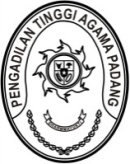 PENGADILAN TINGGI AGAMA PADANGKEPUTUSAN KETUA PENGADILAN TINGGI AGAMA PADANGNOMOR : W3-A/3152/KP.00.3/12/2021TENTANGPENGANGKATAN CALON PEGAWAI NEGERI SIPIL MENJADI PEGAWAI NEGERI SIPILKETUA PENGADILAN TINGGI AGAMA PADANGMenimbang	:	a.	bahwa Calon Pegawai Negeri Sipil yang namanya tersebut dalam Keputusan ini, terhitung mulai tanggal 1 Desember 2021 memenuhi syarat diangkat menjadi Pegawai Negeri Sipil;		b.	bahwa Calon Pegawai Negeri Sipil tersebut telah dinyatakan sehat untuk diangkat sebagai Pegawai Negeri Sipil berdasarkan surat keterangan dari Dokter Penguji Tersendiri Nomor YM.01.16.13/IRJ/270/XII/2021tanggal 1 Desember 2021;		c.	bahwa Calon Pegawai Negeri Sipil tersebut telah dinyatakan lulus Pendidikan dan Pelatihan Dasar Nomor : 00020891/LATSAR CPNS II/4007/018/LAN-MA/2021Tanggal 23 November 2021Mengingat	:	1. 	Undang Undang Nomor 3 Tahun 2009 tentang perubahan kedua atas Undang Undang Nomor 14 Tahun 1985 tentang Mahkamah Agung;		2.	Undang-Undang Nomor 4 Tahun 2014 tentang Aparatur Sipil Negara;		3.	Peraturan Pemerintah Nomor 15 Tahun 2019 tentang Perubahan Kedelapan Belas atas Peraturan Pemerintah Nomor 7 Tahun 1977 tentang Peraturan Gaji Pegawai Negeri Sipil;		4.	Peraturan Pemerintah Nomor 11 Tahun 2017 tentang Manajemen Pegawai Negeri Sipil;		5.	Peraturan Badan Kepegawaian Negera Nomor 14 Tahun 2018 tentang Petunjuk Teknis Pengadaan Pegawai;		6.	Keputusan Ketua Mahkamah Agung RI Nomor 125/KMA/SK/IX/2009 tentang Pendelegasian sebagian Wewenang kepada Para Pejabat Eselon I dan Ketua Pengadilan Tingkat Banding di lingkungan Mahkamah Agung untuk Penandatanganan Keputusan dibidang Kepegawaian;MEMUTUSKAN:Menetapkan	: KEPUTUSAN KETUA PENGADILAN TINGGI AGAMA PADANG TENTANG PENGANGKATAN CALON PEGAWAI NEGERI SIPIL MENJADI PEGAWAI NEGERI SIPIL.KESATU	:	Terhitung mulai tanggal 1 Desember 2021 mengangkat menjadi Pegawai Negeri Sipil:		Nama	: Muhammad Andi Purwanto, A.Md.T		NIP	: 199404152020121004		Tempat/Tanggal Lahir	: Semarang / 15 April 1994		Jenis Kelamin	: Laki – Laki 		Pendidikan	: Diploma III		Jabatan	: Pranata Komputer Terampil 		Pangkat/Golongan Ruang	: Pengatur /II C		Masa Kerja Golongan	: 04 Tahun 00 Bulan		Gaji Pokok	: Rp 2.301.800		Unit Kerja	: Pengadilan Tinggi Agama PadangKEDUA	:	Selain gaji pokok tersebut, kepada yang bersangkutan diberikan penghasilan lain yang sah sesuai dengan ketentuan peraturan perundang-undangan yang berlaku;KETIGA	: Apabila dikemudian hari terdapat kekeliruan dalam Keputusan ini, akan diadakan perbaikan dan perhitungan kembali, sebagaimana mestinya. 		Asli keputusan ini diberikan kepada yang bersangkutan untuk dipergunakan sebagaimana mestinya.Ditetapkan di PadangPada tanggal 1 Desember 2021KETUA PENGADILAN TINGGI AGAMA PADANG,Drs. H. ZEIN AHSAN, M.H.NIP. 195508261982031004Tembusan Keputusan ini disampaikan kepada:1. Kepala Badan Kepegawaian Negara;4. Kepala Kantor Regional XII Badan Kepegawaian Negara;5. Kepala Kantor Pelayanan Perbendaharaan Negara Padang;6. Kepala Kantor PT. TASPEN (Persero) Cabang Padang;7. Petugas Pengelola Administrasi Belanja Pegawai Pengadilan Tinggi Agama Padang